Hei hyvä ruotsinsuomalainen naisyrittäjä!Lähestymme sinua tällä viestillä siksi että olet ruotsinsuomalainen naisyrittäjä ja saatat olla kiinnostunut osallistumaan Ruotsinsuomalaisten Naisten Foorumin  Naistenpäivän seminaarin yhteydessä järjestettäville  Messuille 8.3.2015 Suomen Tukholman instituutissa. Lähetämme tämän kutsun sinulle siksi että olet joko aiemmin osallistunut Foorumin Naistenpäiville & Messuille tai muille vastaaville messuille. Tilaisuudessa voit myydä tuotteitasi tai markkinoida palvelujasi ja kertoa niistä lyhyesti. Voit myös viedä viestiä eteenpäin. Tämän kirjeen liitteenä ilmoittautumislomake teille yrittäjille.Lämpimästi tervetuloa!Ohessa kutsu:Ruotsinsuomalaisten Naisten Foorumi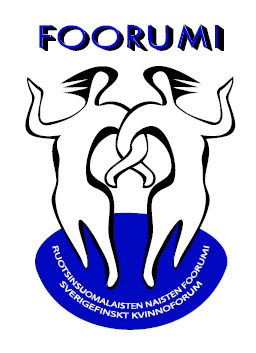 KUTSUNaistenpäivän seminaari ja messut8.3.2015Sunnuntai 8.3. klo 10.30–16.00, Naistenpäivän seminaari ja messut,Paikka: Suomen Instituutti, Snickarbacken 2-4, TukholmaSunnuntaina 8.3.2015, klo 10.30–16.00, Naistenpäivän seminaariMielenkiintoisia luentoja, keskusteluja ja musiikkia mm. teemasta tasa-arvo – naisten terveys ja hyvinvointi. Naisten messut klo 10.30–16.00Voit ostaa ruotsinsuomalaisten naisyrittäjien tuotteita ja tutustua heidän palveluihinsa tai myydä itse tuotteitasi sekä markkinoida palvelujasi.Tiedustelut: Anneli Ylijärvi, puh. 070-624 34 74, sähköposti aylijarvi@hotmail.comTervetuloa!